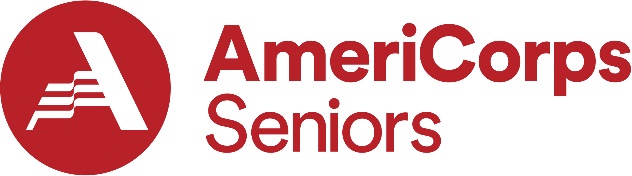 VOLUNTEER ENGAGEMENT FORM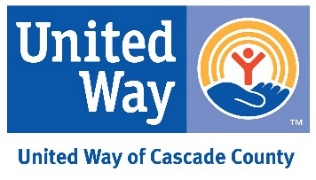 Serving Cascade County1900 32nd Ave NE, Black Eagle, MT 59414 PO Box 1343, Great Falls, MT 59403406-727-3400 ext. 500  volunteer@uwccmt.orgName _______________________________________________________________ Date_____________________________Address____________________________________________________ City _________________________ Zip _________Phone____________________________________	Email ___________________________________________________Birth date ______________________ (You must be at least 55 years old to be a RSVP volunteer) Gender                                                  Veteran  Yes/No  (Please circle one)      Ethnicity __________________________Preferred Volunteer Assignments/Interests/Skills           ____________________________________________________________________________________________________________________________________________________________________________________________________________________________________________________________________________________________________________________________________________________________________________________________________________________________Work/Volunteer Experience _______________________________________________________________________________________________________ _______________________________________________________________________________________________________Days available:   Mon _______   Tues _______   Wed_______   Thurs _______   Fri _______   Sat _______   Sun _______Months not available ___________________________________________ Hours not available ______________________ Physical/Medical Limitations _______________________________________________________________________________________________________RSVP Accident Insurance BeneficiaryName_________________________________________________________________ Phone __________________________Address ______________________________________________________________ Relationship _____________________Emergency contact & number ____________________________________________________________________________I verify that the above information is accurate to the best of my knowledge. I hereby volunteer my services through the United Way Retired and Senior Volunteer Program. If I use my car in volunteer service, I will keep in effect the minimum liability insurance. I understand there may be times during my volunteer service that the media may take pictures or film volunteers. If I do not want to appear in the media, it is my responsibility to decline an interview and/or move out of a camera shot.Volunteer Signature _________________________________________________________RSVP Staff Signature ________________________________________________________			Revised 5/2016